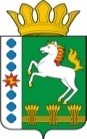 КОНТРОЛЬНО-СЧЕТНЫЙ ОРГАН ШАРЫПОВСКОГО РАЙОНАКрасноярского краяЗаключениена проект Постановления администрации Шарыповского района «О внесении изменений в Постановления администрации Шарыповского района от 30.10.2013 №  842-п «Об утверждении муниципальной программы «Развитие спорта, туризма и молодежной политики Шарыповского района»  (в ред. от 29.04.2014 № 321-п)15 декабря 2014 год 								№ 163Настоящее экспертное заключение подготовлено Контрольно – счетным органом Шарыповского района на основании ст. 157 Бюджетного  кодекса Российской Федерации, ст. 9 Федерального закона от 07.02.2011 № 6-ФЗ «Об общих принципах организации и деятельности контрольно – счетных органов субъектов Российской Федерации и муниципальных образований», ст. 15 Решения Шарыповского районного Совета депутатов от 20.09.2012 № 31/289р «О внесении изменений в Решение Шарыповского районного Совета депутатов от 21.06.2012 № 28/272р «О создании Контрольно – счетного органа Шарыповского района» (в ред. от 20.03.2014 № 46/536р, от 25.09.2014 № 51/573р).Представленный на экспертизу проект Постановления администрации Шарыповского района «О внесении изменений в Постановления администрации Шарыповского района от 30.10.2013 №  842-п «Об утверждении муниципальной программы «Развитие спорта, туризма и молодежной политики Шарыповского района» (в ред. от 29.04.2014 № 321-п) направлен в Контрольно – счетный орган Шарыповского района 12 декабря 2014 года. Разработчиком данного проекта Программы является муниципальное казенное учреждение «Управление спорта, туризма и молодежной политики  Шарыповского района».Основанием для разработки муниципальной программы являются:- постановление администрации Шарыповского района от 30.07.2013 № 540-п «Об утверждении Порядка принятия решений о разработке  муниципальных программ Шарыповского района, их формировании и реализации»;- распоряжение администрации Шарыповского района от 02.08.2013  № 258-р «Об утверждении перечня муниципальных программ Шарыповского района» (в ред. от 29.07.2014 № 293а-р).Исполнитель Программы муниципальное казенное учреждение «Управление спорта, туризма и молодежной политики  Шарыповского района».Соиполнитель муниципальной программы муниципальное казенное учреждение «Управление культуры Шарыповского района».Подпрограммы муниципальной программы:Развитие физической культуры и спорта Шарыповского района;Развитие молодежной политики Шарыповского района;Развитие туризма в муниципальном образовании Шарыповского района;Обеспечение условий реализации программы.Целями муниципальной программы являются:Создание условий для формирования здорового образа жизни населения района и развития потенциала молодежи.Создание условий для развития конкурентоспособного туристического комплекса района.Задачами муниципальной программы является:Создание доступных условий для занятий населения района различных возрастных, профессиональных и социальных групп физической культурой и спортом, повышения конкурентоспособности спорта Шарыповского района на соревнованиях краевого уровня.Создание условий для развития потенциала молодежи и его реализации в интересах развития Шарыповского района.Создание условий для развития конкурентоспособного туристического комплекса района.Обеспечение эффективного управления в сфере спорта, туризма и молодежной политики.Мероприятие проведено 15 декабря 2014 года.В ходе подготовки заключения Контрольно – счетным органом Шарыповского района были проанализированы следующие материалы:- проект Постановления администрации Шарыповского района «О внесении изменений в Постановление администрации Шарыповского района от 30.10.2013 № 842-п «Об утверждении муниципальной программы «Развитие спорта, туризма и молодежной политики Шарыповского района»;-  паспорт муниципальной программы «Об утверждении муниципальной программы «Развитие спорта, туризма и молодежной политики Шарыповского района».Рассмотрев представленные материалы к проекту Постановления установлено следующее:Вносятся изменения в строку «Соисполнители муниципальной программы».После внесения изменений строка будет читаться следующим образом:Вносятся изменения в задачи муниципальной программы:В соответствии с проектом Постановления вносятся в паспорт муниципальной программы изменения по строке (пункту) «Информация по ресурсному обеспечению программы, в том числе в разбивке по источникам финансирования по годам реализации  муниципальной  программы».После внесения изменений строка  будет читаться:Уменьшение  объемов бюджетных ассигнований  на реализацию муниципальной программы составило в сумме 160,20 тыс.руб.  или на  0,93%, из них:- за счет средств районного бюджета уменьшение в сумме 710,20 тыс.руб. или на 4,34%;- за счет внебюджетных источников увеличение в сумме 550,00 тыс.руб. или на 100,00%.Изменено ресурсное обеспечение муниципальной программы, добавлены внебюджетные источники в сумме 550,00 тыс.руб. (трудовые отряды СУЭК-РЕГИОН) удалена сумма по ПСД в с. Новоалтатка в сумме 710,20 тыс.руб., денежные средства перераспределены в муниципальную программу «Развитие образования Шарыповского района».  В приложениях 1 и 2 к муниципальной программе «Развитие спорта, туризма и молодежной политики в Шарыповском районе на 2014-2016 годы» изменены показатели за 2013 год в соответствии с отчетом за 2013 год, показатели 2014-2016 годов скорректированы в соответствии с Прогнозом социально – экономического прогноза Шарыповского района.В приложениях 3 и 5 к муниципальной программе «Развитие спорта, туризма и молодежной политики в Шарыповском районе на 2014-2016 годы» изменены суммы в 2014 году с 6 153,00 тыс.руб. на 5 992,80 тыс.руб., добавлены внебюджетные источники в сумме 550,00 тыс. руб. трудовые отряды СУЭК-РЕГИОН, удалена сумма по проектно – сметной документации в с. Новоалтатка - 710,2 тыс. руб. денежные средства перераспределены в муниципальную программу «Развитие образования Шарыповского района».В подпрограмму 1 «Развитие физической культуры и спорта Шарыповского района» вносятся изменения в строку «Объемы и источники финансирования подпрограммы на период действия подпрограммы с указанием на источники финансирования по годам реализации подпрограммы».После внесения изменений строка будет читаться:Уменьшение объемов  бюджетных ассигнований на реализацию подпрограммы 1 в сумме 710,20 тыс.руб. на 33,96%. Изменено ресурсное обеспечение подпрограммы удалена сумма по ПСД в с. Новоалтатка в сумме 710,2 тыс. руб. денежные средства перераспределены в муниципальную программу «Развитие образования Шарыповского района»; кроме этого удалены 2 последних абзаца, т.к. реализация программы в новой редакции не предусматривает проведение капитальных ремонтов и приобретение спортивной формы, инвентаря и оборудования. Изменен механизм реализации подпрограммы.Изменена организация управления подпрограммой и контроль за ходом ее выполнения.Изменена оценка социально-экономической эффективности от реализации подпрограммы. В Приложение 1 «Перечень целевых индикаторов подпрограммы» изменены целевые индикаторы по итогам социально – экономического прогноза Шарыповского района за 2013 год..В Приложение 2 «Перечень мероприятий подпрограммы с указанием объема средств на их реализацию и ожидаемых результатов»  внесены следующие изменения:пункт 1.1. «Создание физкультурно – спортивных клубов по месту жительства граждан»  удален в связи с перераспределением денежных средств в пункт 1.2. «Организация и проведение районных спортивно – оздоровительных мероприятий», денежные средства в пункте 1.1. предназначались для софинансирования к краевым средствам на создание физкультурно-спортивных клубов по месту жительства, денежные средства из краевого бюджета не выделены;пункт 1.2. переименован в 1.1.  и изменена сумма на 2014 год с 225,00 тыс. руб. на 250,00 тыс.руб.;строки 1.3.1-1.6 удалены в связи с отсутствием финансирования по данным мероприятиям, а именно:- строка 1.3.1. «предоставление субсидии районному муниципальному автономному учреждению в сфере физической культуры и спорта на финансовое обеспечение, не связанное с выполнением муниципального задания»;- строка 1.4. «Привязка ПСД под строительство ФОК в с.Новоалтатка»;- строка 1.5. «Проведение инженерно – геологических изысканий под строительство ФОК в с.Новоалтатка»;- строка 1.6. «Внесение изменений в типовой проект ФОК в с.Новоалтатка».В подпрограмме 2 «Развитие молодежной политики Шарыповского района» вносятся изменения в строку «Объемы и источники финансирования подпрограммы на период действия подпрограммы с указанием на источники финансирования по годам реализации подпрограммы».После внесения изменений строка будет читаться:Увеличение объемов бюджетных ассигнований за счет внебюджетных источников в сумме 550,00 тыс.руб. или 100,00%.В паспорте подпрограммы добавлены внебюджетные источники в сумме 550 тыс. руб. - трудовые отряды СУЭК-РЕГИОН.В подпункт 2 пункта 2.1. добавлен абзац 5   «На территории Шарыповского района ежегодно осуществляют свою деятельность трудовые отряды старшеклассников». В механизме подпрограммы добавлен абзац 5 «Денежные средства из внебюджетных источников предоставляются в соответствии с договором целевого пожертвования денежных средств, заключенными между администрацией Шарыповского района и некоммерческой организацией «Фонд социально-экономической поддержки регионов «СУЭК-РЕГИОНАМ».Изменен пункт 2.4. в части организации управления подпрограммой и контроль за ходом ее выполнения.Удалены подпункт 2 и 3 пункта 2.4. и заменены подпунктом 2 следующей редакции «Контроль за использованием средств районного бюджета на реализацию мероприятий подпрограммы осуществляется контролером – ревизором администрации района и Контрольно – счетным органом в соответствии с действующим законодательством и НПА Шарыповского района». В пункт 1 приложения 1 «Перечень целевых индикаторов подпрограммы» целевой индикатор «Количество поддержанных проектов, реализуемых молодежью Шарыповского района» за 2013 год изменен с 3 ед. до 12 ед.Добавлен пункт 4 приложения 1 целевым индикатором «Доля молодежи, регулярно посещающей молодежные центры от общей численности молодежи в районе» следующего содержания:Пункт 1.5.2.5. приложения 2  «Перечень мероприятий подпрограммы с указанием объема средств на их реализацию и ожидаемых результатов» переименован на «оснащение базы военно-патриотического клуба на территории Шарыповского района» в связи с тем, что данное направление пользуется большим спросом среди молодежи Шарыповского района.В приложении 2 добавлено новое мероприятие 1.5.2.8. «Организация общественных и временных работ несовершеннолетних граждан от 14 до 18 лет» КБК 066 0707 0528530 612 на 2014 год в сумме 550,00 тыс.руб. ожидаемый результат от реализации подпрограммного мероприятия (в натуральном выражении) «в 2014 году в трудовых отрядах занято не менее 57 человек».Удалено приложение 3 «Оснащение материально – технической базы для муниципального бюджетного учреждения «Молодежный многофункциональный центр «Сибиряк».В подпрограмму 3 «Развитие туризма в муниципальном образовании Шарыповский район» вносятся следующие изменения. В паспорте подпрограммы изменена цель подпрограммы:Изменена организация управления подпрограммой и контроль за ходом ее выполнения.Добавлен пункт 2.5 «Оценка социально – экономической эффективности от реализации подпрограммы» следующего содержания:«Реализация мероприятий подпрограммы позволит за три года увеличить:- количество туристов и экскурсантов, посетивших Шарыповский район  до 600 тыс.чел.;- количество людей проинформированных о туристско – рекреационных возможностях и туристских услугах на территории Шарыповского района до 1 000 тыс.чел.». В пункте 1 приложения 1 «Перечень целевых индикаторов подпрограммы»  изменен ожидаемый результат по целевому индикатору «Количество туристов и экскурсантов, посетивших Шарыповский район» в 2013 год с 450 тыс.чел. на 407 тыс.чел..В приложении 2 «Перечень мероприятий подпрограммы с указанием объема средств на их реализацию и ожидаемых результатов» к подпрограмме 3 внесены следующие изменения:- в  пункте 1.1. «Благоустройство наиболее  часто посещаемых туристами мест и территорий, памятников и достопримечательностей» изменена сумма на 2014 год с 40,00 тыс. руб. на 15,00 тыс. руб.;- в пункте 1.2. «Организация и проведение значимых событийных мероприятий» изменена сумма на 2014 год с 10,00 тыс. руб. на 0,00 тыс. руб.;- в пункте 2.1. «Проведение активной рекламной деятельности» изменена сумма на 2014 год с 100,00 тыс.руб. на 135,00 тыс.руб. Денежные средства перераспределены на изготовление альбомов.В подпрограмме 4 «Обеспечение условий реализации программы» изменена организация управления подпрограммой и контроль за ходом ее выполнения.При проверке правильности планирования и составления муниципальной программы нарушений не установлено.На основании выше изложенного Контрольно – счетный орган предлагает администрации Шарыповского района принять проект Постановления администрации Шарыповского района  «О внесении изменений в Постановление администрации Шарыповского района от 30.10.2013 № 842-п «Об утверждении муниципальной программы «Развитие спорта, туризма и молодежной политики Шарыповского района» (в ред. от 29.04.2014 № 321-п).Председатель Контрольно – счетного органа					Г.В. СавчукАудитор 	Контрольно – счетного органа					И.В. ШмидтСоисполнители муниципальной программыПредыдущая редакцияПредлагаемая редакция (проект Постановления)Соисполнители муниципальной программыМуниципальное казенное учреждение «Управление спорта, туризма и молодежной политики Шарыповского районаОтсутствуют Задачи муниципальной программыПредыдущая редакцияПредлагаемая редакция (проект Постановления)Задачи муниципальной программыСоздание доступных условий для занятий населения района различных возрастных, профессиональных и социальных групп физической культурой и спортом, повышения    конкурентоспособности спорта Шарыповского района на соревнованиях краевого уровня.Создание условий для развития потенциала молодежи и его реализации в интересах развития Шарыповского района.Создание условий для развития конкурентоспособного туристского комплекса района.Обеспечение эффективного управления в сфере спорта, туризма и молодежной политики. Создание доступных условий для занятий населения района различных возрастных, профессиональных и социальных групп физической культурой и спортом, повышения    конкурентоспособности спорта Шарыповского района на соревнованиях краевого уровня.Создание условий для развития потенциала молодежи и его реализации в интересах развития Шарыповского района.Содействие развитию туристической инфраструктуры.Обеспечение эффективного управления в сфере спорта, туризма и молодежной политики.Информация по ресурсному обеспечению программы, в том числе в разбивке по источникам финансирования по годам реализации  муниципальной  программы Предыдущая редакцияПредлагаемая редакция (проект Постановления)Информация по ресурсному обеспечению программы, в том числе в разбивке по источникам финансирования по годам реализации  муниципальной  программы Планируемое  финансирование программных мероприятий  составляет 17 207,60 тыс.руб., в том числе за счет средств:районного бюджета 16 369,70 тыс.руб., из них:2014 год – 5 873,70 тыс. руб.;2015 год – 5 248,00 тыс. руб.;2016 год – 5 248,00 тыс. руб.краевой бюджет 837,90 тыс. руб., из них:2014 год – 279,30 тыс.руб.;2015 год – 279,30 тыс.руб.;2016 год – 279,30 тыс.руб.Планируемое  финансирование программных мероприятий  составляет 17 047,40 тыс.руб., в том числе за счет средств:районного бюджета 15 659,50 тыс.руб., из них:2014 год – 5 163,50 тыс. руб.;2015 год – 5 248,00 тыс. руб.;2016 год – 5 248,00 тыс. руб.краевой бюджет 837,90 тыс. руб., из них:2014 год – 279,30 тыс.руб.;2015 год – 279,30 тыс.руб.;2016 год – 279,30 тыс.руб.внебюджетных источников 550,00 тыс.руб., из них:2014 год – 550,00 тыс.руб.;2015 год – 0,00 тыс.руб.;2016 год – 0,00 тыс.рубОбъемы и источники финансирования подпрограммы на период действия подпрограммы с указанием на источники финансирования по годам реализации подпрограммыПредыдущая редакцияПредлагаемая редакция (проект Постановления)Объемы и источники финансирования подпрограммы на период действия подпрограммы с указанием на источники финансирования по годам реализации подпрограммыПланируемое  финансирование подпрограммных мероприятий  составляет 2 091,30 тыс.руб., в том числе за счет средств:районного бюджета 2 091,30 тыс.руб., из них:2014 год – 1 241,30 тыс. руб.;2015 год – 425,00 тыс. руб.;2016 год – 425,00 тыс. руб.краевой бюджет 0,00 тыс. руб., из них:2014 год – 0,00 тыс.руб.;2015 год – 0,00 тыс.руб.;2016 год – 0,00 тыс.руб.Планируемое  финансирование подпрограммных мероприятий  составляет 1 381,10 тыс.руб., в том числе за счет средств:районного бюджета 1 381,10 тыс.руб., из них:2014 год – 531,10 тыс. руб.;2015 год – 425,00 тыс. руб.;2016 год – 425,00 тыс руб.Объемы и источники финансирования подпрограммы на период действия подпрограммы с указанием на источники финансирования по годам реализации подпрограммыПредыдущая редакцияПредлагаемая редакция (проект Постановления)Объемы и источники финансирования подпрограммы на период действия подпрограммы с указанием на источники финансирования по годам реализации подпрограммыПланируемое  финансирование подпрограммных мероприятий  составляет 7 018,50 тыс.руб., в том числе за счет средств:районного бюджета 6 180,60 тыс.руб., из них:2014 год – 2 001,20 тыс. руб.;2015 год – 2 089,70 тыс. руб.;2016 год – 2 089,70 тыс. руб.краевой бюджет 837,90 тыс. руб., из них:2014 год – 279,30 тыс.руб.;2015 год – 279,30 тыс.руб.;2016 год – 279,30 тыс.руб.Планируемое  финансирование подпрограммных мероприятий  составляет 7 568,50 тыс.руб., в том числе за счет средств:районного бюджета 6 180,60 тыс.руб., из них:2014 год – 2 001,20 тыс. руб.;2015 год – 2 089,70 тыс. руб.;2016 год – 2 089,70 тыс. руб.краевой бюджет 837,90 тыс. руб., из них:2014 год – 279,30 тыс.руб.;2015 год – 279,30 тыс.руб.;2016 год – 279,30 тыс.руб.внебюджетных источников 550,00 тыс.руб., из них:2014 год – 550,00 тыс.руб.;2015 год – 0,00 тыс.руб.;2016 год – 0,00 тыс.руб№ п/пЦель, цель подпрограммыЕд. измИсточники информации2012 год2013 год2014 год2015 год2016 годЦель подпрограммы – Создание условий для развития потенциала молодежи и его реализации в интересах развития Шарыповского районаЦель подпрограммы – Создание условий для развития потенциала молодежи и его реализации в интересах развития Шарыповского районаЦель подпрограммы – Создание условий для развития потенциала молодежи и его реализации в интересах развития Шарыповского районаЦель подпрограммы – Создание условий для развития потенциала молодежи и его реализации в интересах развития Шарыповского районаЦель подпрограммы – Создание условий для развития потенциала молодежи и его реализации в интересах развития Шарыповского районаЦель подпрограммы – Создание условий для развития потенциала молодежи и его реализации в интересах развития Шарыповского районаЦель подпрограммы – Создание условий для развития потенциала молодежи и его реализации в интересах развития Шарыповского районаЦель подпрограммы – Создание условий для развития потенциала молодежи и его реализации в интересах развития Шарыповского районаЦель подпрограммы – Создание условий для развития потенциала молодежи и его реализации в интересах развития Шарыповского района4Доля молодежи, регулярно посещающей молодежные центры от общей численности молодежи в районе%Ведомственная отчетность11,312,212,312,713Цель подпрограммыПредыдущая редакцияПредлагаемая редакция (проект Постановления)Цель подпрограммыСоздание условий для развития конкурентоспособного туристского комплекса района Содействие развитию туристской инфраструктуры